SZCZEGÓŁOWY OPIS PRZEDMIOTU ZAMÓWIENIAz określeniem minimalnych wymogów co do rodzaju i ilości sprzętu, jak również wymagań technicznych i jakościowych:Przedmiotem zamówienia zakup materiałów i wyposażenia do pracowni przedmiotowych (ZSGŻiA w Lęborku) – wyposażenie i sprzęt do pracowni ekonomicznych w ramach projektu „Zawodowcy na topie - podniesienie jakości szkolnictwa zawodowego w powiecie lęborskim poprzez przebudowę, rozbudowę, modernizację infrastruktury szkół zawodowych w Lęborku, ich wyposażenie i doposażenie oraz kształcenie ustawiczne” współfinansowanego ze środków Europejskiego Funduszu Rozwoju Regionalnego w ramach Regionalnego Programu Operacyjnego Województwa Pomorskiego na lata 2014-2020 (Oś Priorytetowa IV Kształcenie Zawodowe, Działanie 4.1 Infrastruktura ponadgimnazjalnych szkół zawodowych).Adres dostawy: Zespół Szkół Gospodarki Żywnościowej i Agrobiznesu w Lęborku, ul. Warszawska 17, 84-300 Lębork. Meble stanowiące przedmiot zamówienia muszą być profesjonalne i fabrycznie nowe, należytej jakości, sprawne, wolne od jakichkolwiek wad fizycznych, jak również od jakichkolwiek wad prawnych i roszczeń osób trzecich, nie używane, nie powystawowe. Pod pojęciem fabrycznie nowy Zamawiający rozumie produkty wykonane z nowych elementów, bez śladu uszkodzenia. Meble muszą mieć możliwość dostosowania do pracy dla osób niepełnosprawnych. Dostarczony produkt musi zawierać wszystkie części niezbędne do funkcjonowania i montażu. Dostarczone umeblowanie musi być zgodne z zasadami wiedzy technicznej, obowiązującymi normami i posiadać wymagane atesty, certyfikaty, aprobaty techniczne, deklaracje zgodności wbudowanych materiałów, świadectwa bezpieczeństwa, homologacje itp. Oferowane przez Wykonawcę meble muszą zapewniać racjonalne i efektywne ceny, niezawyżone w stosunku do cen i stawek rynkowych. Wymagania dotyczące sposobu realizacji zamówienia: a) nie przewiduje się możliwości wypłacania Wykonawcy zaliczki. b) przedmiot zamówienia należy dostarczyć pod wskazany adres, w określonym terminie wraz z wyładunkiem na własny koszt i ryzyko, własnymi siłami, w odliczonych ilościach, zgodnie z SWZ c) zamówienie obejmuje transport (na koszt i ryzyko Wykonawcy) oraz montaż wszystkich części we wskazanym przez przedstawiciela Dostawcy miejscu. d) jeśli dostarczone umeblowanie lub jego elementy są uszkodzone lub uległy uszkodzeniu podczas transportu lub montażu zostaną przez Wykonawcę wymienione na nowe lub naprawione przed zgłoszeniem zakończenia dostaw do odbioru. e) wszystkie odpady powstałe podczas realizacji zamówienia Wykonawca jest zobowiązany zagospodarować na własny koszt. Wykonawca po dostarczeniu przedmiotu zamówienia oraz po zakończeniu prac montażowych jest zobowiązany do uporządkowania terenu dostawy. Wszystkie zniszczenia w budynku powstałe podczas montażu z winy Wykonawcy będą usuwane przez niego bezpłatnie. f) Wykonawca do 7 dni od dnia podpisania umowy przedstawi Zamawiającemu wstępny harmonogram dostawy z podaniem terminu dostawy i montażu. g) Wykonawca jest odpowiedzialny za zabezpieczenie dostarczonego wyposażenia do czasu dokonania pisemnego odbioru końcowego /bez uwag/ potwierdzonego przez osoby odpowiedzialne ze strony Zamawiającego. h) atesty potwierdzające wykonanie z materiałów, które nie zagrażają zdrowiu ludzi oraz certyfikaty dopuszczające do użytku w jednostkach oświatowych Wykonawca zobowiązany jest dostarczyć w dniu dostawy, co zostanie potwierdzone przez obie strony w protokole zdawczo-odbiorczym. Wymogi dotyczące gwarancji dla przedmiotu zamówienia: a) Zamawiający wymaga minimalnego okresu gwarancji producenta - minimum 24 miesiące, licząc od daty podpisania przez Zamawiającego protokołu zdawczo-odbiorczego. Długość obowiązującego okresu gwarancji na poszczególny element będzie liczona wg złożonego przez Wykonawcę oświadczenia w formularzu ofertowym.; b) bieg terminu gwarancji rozpoczyna się w dniu następnym po podpisaniu przez Zamawiającego protokołu zdawczo-odbiorczego;c) Wykonawca zobowiązany jest dostarczyć karty gwarancyjne w dniu dostawy, co zostanie potwierdzone przez obie strony w protokole zdawczo-odbiorczym; d) każdy element zamówienia musi zostać dostarczony jako urządzenie kompletne i gotowe do pracy zgodnie z przeznaczeniem; e) warunki gwarancji nie mogą nakazywać Zamawiającemu przechowywania opakowań, w których umeblowanie zostanie dostarczone (Zamawiający może usunąć opakowania po ich dostarczeniu, co nie spowoduje utraty gwarancji, a dostarczone umeblowanie mimo braku opakowań będzie podlegał usłudze gwarancyjnej;f) Zamawiający zobowiązuje się dotrzymywać podstawowych warunków eksploatacji określonych przez producenta w zapisach kart gwarancyjnych dostarczonych przez Wykonawcę; g) Wykonawca zobowiązuje się na czas trwania gwarancji do nieodpłatnego usuwania zgłaszanych przez przedstawiciela Zamawiającego usterek; Czas reakcji Wykonawcy - do końca następnego dnia roboczego od zgłoszenia. W przypadku wystąpienia konieczności naprawy mebli poza Lęborkiem, Wykonawca zapewni: - odbiór wadliwego umeblowania w terminie nieprzekraczającym 2 dni roboczych, na własny koszt; - dostawę naprawionego umeblowania na własny koszt, w terminie nieprzekraczającym 2 dni roboczych od dnia usunięcia awarii przez serwis, ale nie dłuższym niż 25 dni roboczych od dnia odebrania umeblowania z siedziby; - w przypadku braku możliwości usunięcia awarii w terminie 25 dni roboczych od dnia odebrania wadliwego umeblowania z siedziby, Wykonawca zobowiązuje się do dostarczenia nowego umeblowania zastępczego o parametrach równoważnych z oferowanymi; h) w okresie gwarancji wszelkie koszty związane z usunięciem awarii, stwierdzonej w przedmiocie niniejszej zamówienia, obciążają Wykonawcę; i) gwarancja obejmuje uprawnienie Zamawiającego do żądania wymiany umeblowania na wolny od wad lub nieodpłatnej jego naprawy. Wykonawca zobowiązany jest w zakresie gwarancji między innymi do świadczenia nieodpłatnej tj. wliczonej w cenę oferty bieżącej konserwacji, Wykonawcy i przeglądów technicznych wynikających z warunków gwarancji i naprawy w okresie gwarancyjnym w miejscu użytkowania; j) gwarancja ulega automatycznie przedłużeniu o okres naprawy.1. BIURKO NAUCZYCIELSKIE – NAROŻNEMinimalne wymagania, parametry i funkcje ,jakie ma spełniać biurko nauczycielskie - narożne2. REGAŁ PRZY STANOWISKU NAUCZYCIELA - WISZĄCYMinimalne wymagania, parametry i funkcje ,jakie ma spełniać regał przy stanowisku nauczyciela - wiszący3. REGAŁ PRZY STANOWISKU NAUCZYCIELAMinimalne wymagania, parametry i funkcje ,jakie ma spełniać regał przy stanowisku nauczyciela4. STÓŁ SZKOLNY - 2 STANOWISKOWYMinimalne wymagania, parametry i funkcje ,jakie ma spełniać stół szkolny – 2 stanowiskowy5. STÓŁ SZKOLNY - 4 STANOWISKOWYMinimalne wymagania, parametry i funkcje ,jakie ma spełniać stół szkolny – 4 stanowiskowy6. ZABUDOWA TABLIC Z DOLNYMI SZFKAMIMinimalne wymagania, parametry i funkcje ,jakie ma spełniać zabudowa tablicy z dolnymi szafkami7.  BIURKO NAUCZYCIELSKIE – NAROŻNEMinimalne wymagania, parametry i funkcje ,jakie ma spełniać biurko nauczycielskie - narożne8. STÓŁ SZKOLNY - 3 STANOWISKOWYMinimalne wymagania, parametry i funkcje ,jakie ma spełniać stół szkolny – 3 stanowiskowy9.STOŁY STANOWISKOWE NA EGZAMINY – W KSZTAŁCIE LITERY TMinimalne wymagania, parametry i funkcje ,jakie ma spełniać stoły stanowiskowe na egzaminy – w kształcie  litery T10. REGAŁ PRZY STANOWISKU EGZAMINACYJNYM Minimalne wymagania, parametry i funkcje ,jakie ma spełniać regał przy stanowisku egzaminacyjnym11. REGAŁ Minimalne wymagania, parametry i funkcje ,jakie ma spełniać regał12. SZAFA ZAMYKANAMinimalne wymagania, parametry i funkcje ,jakie ma spełniać szafka zamykana13. ZABUDOWA UMYWALKIMinimalne wymagania, parametry i funkcje ,jakie ma spełniać zabudowa umywalki14. SZAFKA NAD UMYWALKĄ – WYKONANO JAKO SUSZARKAMinimalne wymagania, parametry i funkcje ,jakie ma spełniać szafka nad umywalką – wykonano jako suszarka15. ZABUDOWA TABLIC Z DOLNYMI SZAFKAMIMinimalne wymagania, parametry i funkcje ,jakie ma spełniać zabudowa tablic z dolnymi szafkami16. BIURKO NAUCZYCIELSKIE – PROSTE ( PRZY OKNIE )Minimalne wymagania, parametry i funkcje ,jakie ma spełniać biurko nauczycielskie – proste 17. ZESTAW MEBLI ZAPLECZAMinimalne wymagania, parametry i funkcje ,jakie ma spełniać zestaw mebli zapleczaRozmieszczenie mebli na planie pomieszczeń (numeracja odpowiednia z pozycją z opisu przedmiotu zamówienia): 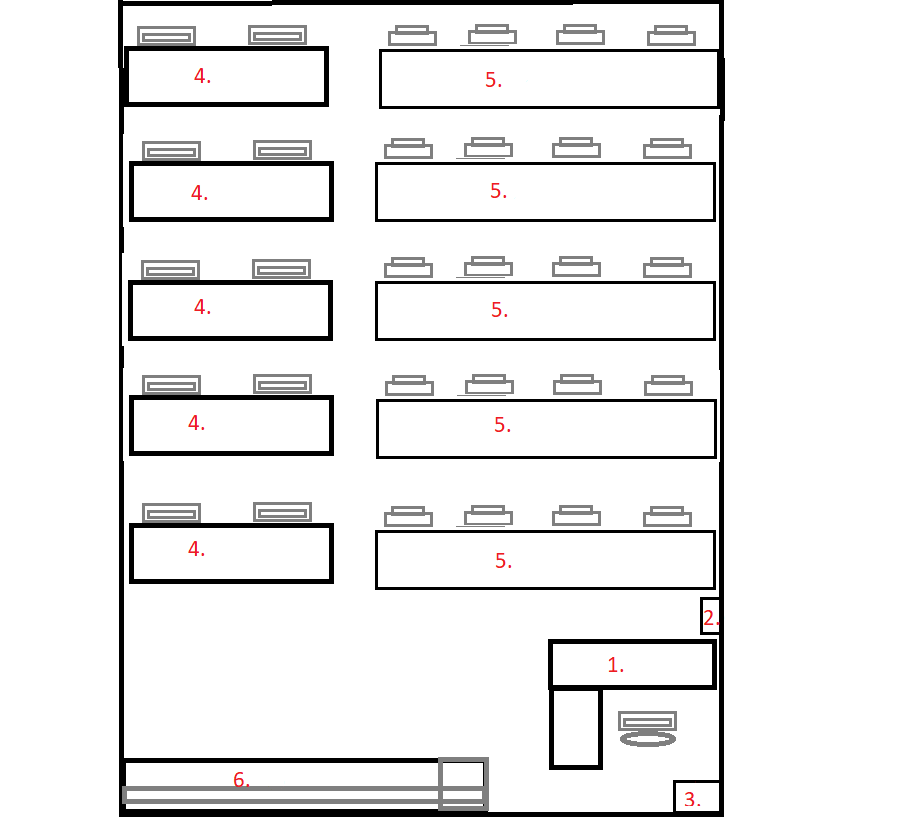 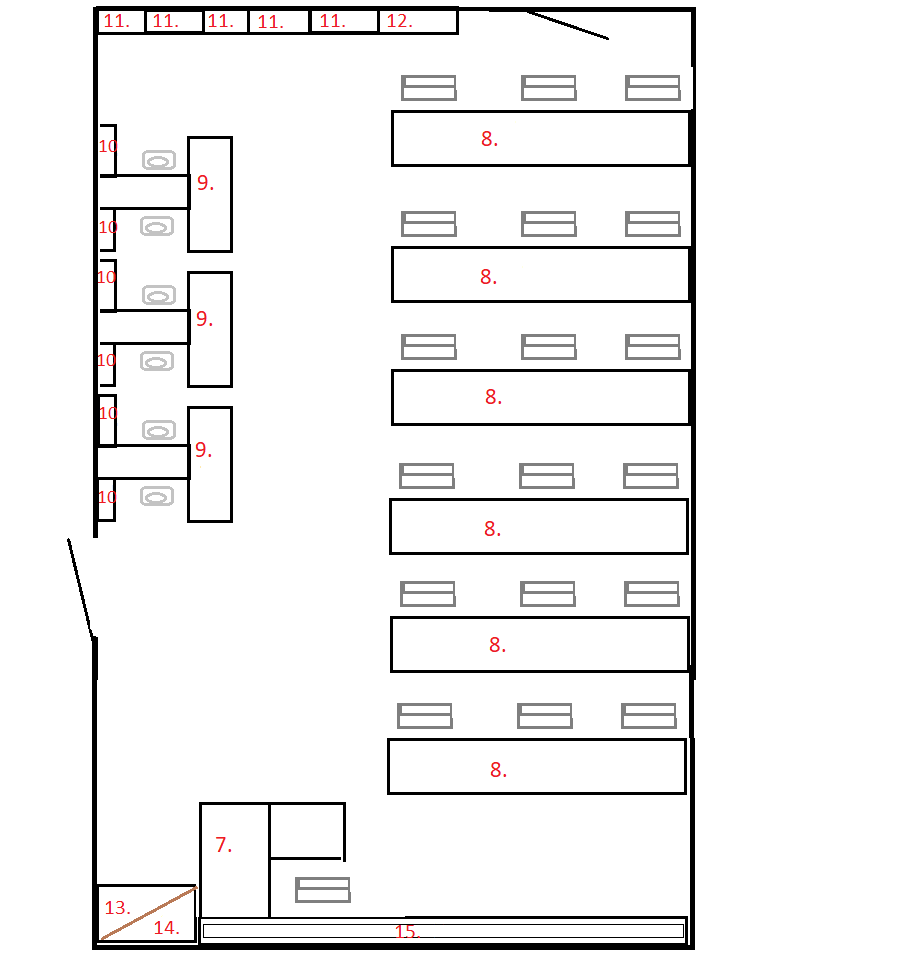 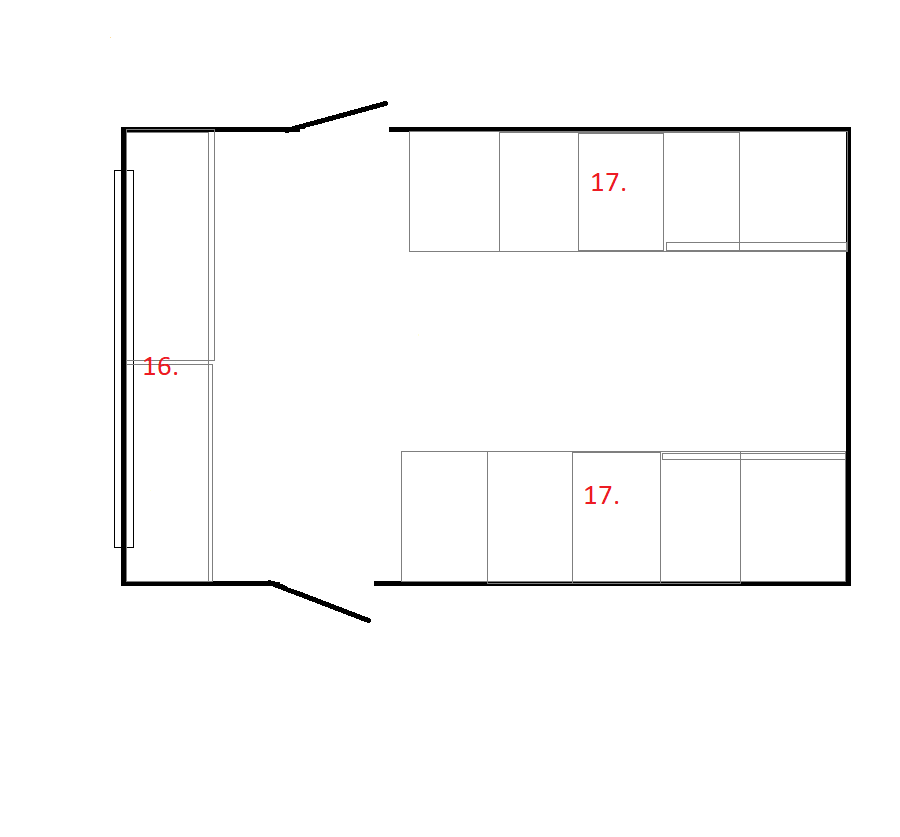 Opis parametru:Wymagania:Liczba sztuk   Długość  2000 mm1  Szerokość  1900 mm1   Głębokość blatu dłuższego 600 mm1   Głębokość blatu krótszego800 mm1   Grubość blatu 36 mm1   Dodatkowe informacje- Zamykana na klucz szafka z dwoma     półkami- 4 szuflady, w tym 1 zamykana na klucz1    montaż  tak1Opis parametru:WymaganiaLiczba sztuk        Głębokość  360 mm1    Szerokość 600 mm1Wysokość regału 1000 mm1   Dodatkowe informacje- Półki regulowane1   montaż   tak1Opis parametru:Wymagania:Liczba sztuk    Głębokość  250 mm1Szerokość  1200 mm1Wysokość 1000 mm1   Dodatkowe informacjePółki regulowane 1   montaż   tak1Opis parametru:Wymagania:Liczba sztuk          Długość 1600 mm5      Głębokość 650 mm5   Wysokość750 mm5  Grubość blatu36 mm5konstrukcja stołówMetalowy stelaż malowany proszkowo5łącznikistandard5montażWykonanie wstępnej instalacji elektrycznej oraz informatycznej ( koryta nawierzchniowe gniazdka 230v oraz internetowe rj45 wmontowane w listwy)Wydzielone miejsce na stacje PC – uwzględnione w konstrukcji metalowej umieszczone pod blatem5Opis parametru:Wymagania:Liczba sztuk      Długość 3200 mm5    Głębokość 650 mm5   Wysokość750 mm5Grubość36 mm5    Konstrukcja stołówMetalowy stelaż malowany proszkowo5łącznikistandard5półki w nadstawkachlaminowane5montażWykonanie wstępnej instalacji elektrycznej oraz informatycznej ( koryta nawierzchniowe gniazdka 230v oraz internetowe rj45 wmontowane w listwy)Wydzielone miejsce na stacje PC – uwzględnione w konstrukcji metalowej umieszczone pod blatem5Opis parametru:Wymagania:Liczba sztuk    Długość 3800 mm1   Wysokość 2100 mm1   Głębokość 410 mm1Dodatkowe informacje- 8 szuflady, w tym 8 zamykane na klucz- 4 szafki zamykane na klucz1montażtak1Opis parametru:Wymagania:Liczba sztuk   Długość dłuższego boku  1900 mm1  Długość boku krótszego  1800 mm1Głębokość blatu dłuższego 600 mm1    Głębokość blatu krótszego 800 mm1   Grubość blatu36 mm1   Dodatkowe informacje- Zamykana na klucz szafka z dwoma     półkami- 4 szuflady, w tym 1 zamykana na klucz1    montaż  tak1Opis parametru:Wymagania:Liczba sztuk          Długość 2400 mm6      Głębokość 650 mm6   Wysokość750 mm6   Grubość36 mm6konstrukcja stołówMetalowy stelaż malowany proszkowo6łącznikistandard6montażWykonanie wstępnej instalacji elektrycznej oraz informatycznej ( koryta nawierzchniowe gniazdka 230v oraz internetowe rj45 wmontowane w listwy)Wydzielone miejsce na stacje PC – uwzględnione w konstrukcji metalowej umieszczone pod blatem6Opis parametru:Wymagania:Liczba sztuk  Długość dłuższego boku  2400 mm3  Długość dostawki biurka 1200 mm3   Wysokość750 mm3Grubość blatu36 mm3Konstrukcja stołówMetalowy stelaż malowany proszkowo3łącznikistandard3montażtak3Opis parametru:Wymagania:Liczba sztuk        Głębokość  360 mm6    Szerokość 500 mm6Wysokość regału 2100 mm6   Dodatkowe informacje- Półki regulowane (6 sztuk )6   montaż   tak6Opis parametru:Wymagania:Liczba sztuk        Głębokość  400 mm5    Szerokość 500 mm5Wysokość regału 2100 mm5   Dodatkowe informacje- Półki regulowane (6 sztuk )5   montaż   tak5Opis parametru:Wymagania:Liczba sztuk        Głębokość  400 mm1    Szerokość 500 mm1Wysokość  2100 mm1   Dodatkowe informacje- Półki regulowane (6 sztuk)- zamknięcie na klucz1   montaż   tak1Opis parametru:Wymagania:Liczba sztuk          Długość 700 mm1   Wysokość 850 mm1   Głębokość 500 mm1Dodatkowe informacje- szafka zamykana drzwiczkami na klucz1Montaż (Po stronie wykonawcy dostarczanie oraz osadzenie zlewozmywaka z baterią1Opis parametru:Wymagania:Liczba sztuk          Długość 700 mm1   Wysokość 850 mm1   Głębokość 330 mm1montażPo stronie wykonawcy dostarczenie oraz osadzenie suszarki1Opis parametru:Wymagania:Liczba sztuk          Długość 5100 mm1   Wysokość 2100 mm1   Głębokość 410 mm1Dodatkowe informacje- 8 szuflad, w tym 8 zamykane na klucz- 4 szafki zamykane na klucz1montażtak1Opis parametru:Wymagania:Liczba sztuk          Długość 1700 mm1   Głębokość blatu600 mm1   Wysokość750 mm1   Grubość blatu36 mm1Dodatkowe informacje- 2 rzędy szuflad po 4 szuflady, tym 1 zamykana na klucz1montażtak1Opis parametru:Wymagania:Liczba sztuk          Długość 3500 mm2   Głębokość 550 mm2   Wysokość2100 mm2Dodatkowe informacje- W skład mebli wchodzą następujące elementy: 3 regały, 2 szafy zamykane na klucz – jedna z szaf przeznaczona na ubrania dla nauczyciela2montażtak2Dodatkowe wymagania dot. całego przedmiotu zamówienia:Gwarancja: minimum 2 lataTermin wykonania: 4 tygodnie od dnia podpisania umowyKolor mebli: jasny dąb Płyta meblowa grubości min. 18 mm, max. 40 mm; Wodoodporność: suchotrwałaFronty oklejone w obrzeżu min. 2 mmZawiasy z cichym domykaniemRegały – zabudowy postawione na nóżkach metalowychCertyfikat higienicznyMeble zgodne z normą PN-EN 1729 lub równoważne